Dubai Health Authority Link 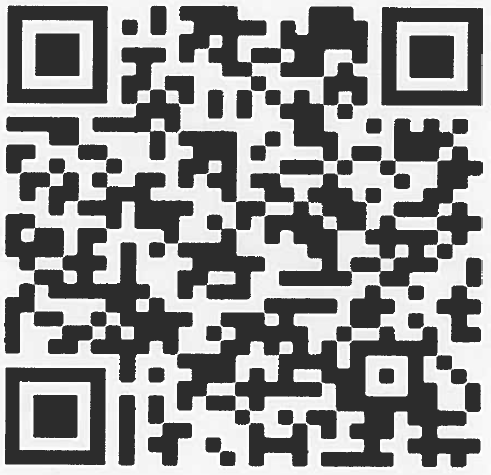 